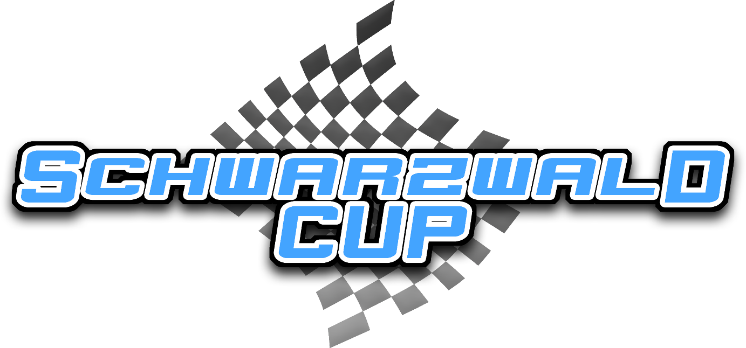 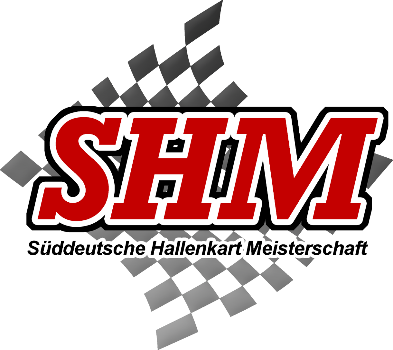 Zeitlicher Ablauf SWC / SHM    2024												24.04.2024Gruppe AEintreffen / Registrierung:	bis 09:00 UhrFahrer Meeting:		      09:05 Uhr		Ort muss von jeder Bahn bestimmt werden Warm Up / Quali 10 min.:	      09:30 Uhr   Rennen    30 min.:		      09:45 Uhr – 10:15 UhrSiegerehrung			Gruppe BEintreffen / Registrierung:	bis 09:45 UhrFahrer Meeting:		      09:50 Uhr		Ort muss von jeder Bahn bestimmt werden Warm Up / Quali 10 min.:	      10:30 Uhr   Rennen    30 min.:		      10:45 Uhr - 11:15 UhrSiegerehrungGruppe CEintreffen / Registrierung:	bis 10:45 UhrFahrer Meeting:		      10:50 Uhr		Ort muss von jeder Bahn bestimmt werden Warm Up / Quali 10 min.:	      11:30 Uhr   Rennen    40 min.:		      11:45 Uhr – 12:25 UhrSiegerehrungGruppe DEintreffen / Registrierung:	bis 11:55 UhrFahrer Meeting:		      12:00 Uhr		Ort muss von jeder Bahn bestimmt werden Warm Up / Quali 10 min.:	      12:40 Uhr   Rennen    40 min.:		      12:55 Uhr – 13:35UhrSiegerehrungZeitlicher Ablauf SWC / SHM    2024Gruppe EEintreffen / Registrierung:	bis 13:05 UhrFahrer Meeting:		      13:10 Uhr		Ort muss von jeder Bahn bestimmt werdenWarm Up / Quali 10 min.:	      13:50 Uhr      Rennen    40 min.:		      14:05 Uhr – 14:45 UhrSiegerehrungGruppe FEintreffen / Registrierung:	bis 14:15 UhrFahrer Meeting:		14:20 Uhr		Ort muss von jeder Bahn bestimmt werdenWarm Up / Quali 10 min.:	15:00Uhr      Rennen    40 min.:		15:15 Uhr – 15:55 UhrSiegerehrungGruppe GEintreffen / Registrierung:	bis 15:25 UhrFahrer Meeting:		      15:30 Uhr		Ort muss von jeder Bahn bestimmt werdenWarm Up / Quali 10 min.:	      16:10 Uhr     Rennen    40 min.:		      16:25 Uhr – 17:05 UhrSiegerehrungSHMEintreffen / Registrierung:	bis 17:00 UhrFahrer Meeting:		17:15 Uhr		Ort muss von jeder Bahn bestimmt werdenWarm Up 25 min.:		17:35 UhrQuali 5 min.:			18:00 UhrRennstart:			18:10 UhrSiegerehrung:			21:15 UhrStand:  24. April 2024Die SWC Organisatoren